                                                                                                               ПРОЕКТ 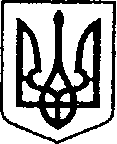 (№ 804 від 15.12.2021 р.)УКРАЇНАЧЕРНІГІВСЬКА ОБЛАСТЬН І Ж И Н С Ь К А    М І С Ь К А    Р А Д А__ сесія VIIІ скликанняР І Ш Е Н Н Явід  ___________ 2021 р.                   м. Ніжин	                        № ___________Відповідно до статей 25, 26, 42, 59, 60, 73 Закону України «Про місцеве самоврядування в Україні», Закону України «Про оренду державного та комунального майна» від 03 жовтня 2019 року № 157-XI, Порядку передачі в оренду державного та комунального майна, затвердженого постановою Кабінету Міністрів України від 03 червня 2020 року № 483 «Деякі питання оренди державного та комунального майна», Регламентy Ніжинської міської ради Чернігівської області, затвердженого рішенням Ніжинської міської ради від 27 листопада 2020 року № 3-2/2020 (зі змінами), рішення Ніжинської міської ради «Про орендодавця комунального майна Ніжинської міської об’єднаної територіальної громади» №18-66/2020 від 23 січня 2020 року, враховуючи заяву начальника Північно-Східного міжрегіонального управління Міністерства юстиції ( м. Суми) Свистун І. П. № 29548/12.8/8/21 від 03.12.2021 р., міська рада вирішила:	1. Продовжити договір оренди нерухомого майна, що належить до комунальної власності територіальної громади міста Ніжина № 32 від 06 березня 2017 року з Північно-Східним міжрегіональним управлінням Міністерства юстиції ( м. Суми) на нежитлові приміщення, загальною площею 400,7 кв. м., розташовані за адресою: Чернігівська область, місто Ніжин, вулиця Московська, 3А, для  розміщення Ніжинського відділу державної реєстрації актів цивільного стану у Ніжинському районі Чернігівської області Північно-Східного міжрегіонального управління Міністерства юстиції (м. Суми), строком до 01 травня 2022 року.	2. Управлінню комунального майна та земельних відносин Ніжинської міської ради Чернігівської області і комунальному підприємству «Оренда комунального майна» Ніжинської міської ради Чернігівської області  вжити заходів щодо реалізації цього рішення згідно Закону України «Про оренду державного та комунального майна» від  03 жовтня 2019 року №157-XI, Порядку передачі в оренду державного та комунального майна, затвердженого постановою Кабінету Міністрів України від 03 червня 2020 року №483 «Деякі питання оренди державного та комунального майна».3. Начальнику відділу комунального майна управління комунального майна та земельних відносин Ніжинської міської ради Федчун Н. О., забезпечити оприлюднення даного рішення на офіційному сайті Ніжинської міської ради протягом п’яти робочих днів після його прийняття.4. Організацію виконання даного рішення покласти на першого заступника міського голови з питань діяльності виконавчих органів ради Вовченка Ф. І., начальника управління комунального майна та земельних відносин Ніжинської міської ради Чернігівської області Онокало І. А. та директора комунального підприємства «Оренда комунального майна» Шумейко О. М.5. Контроль за виконанням даного рішення покласти на постійну комісію міської ради з питань житлово-комунального господарства, комунальної власності, транспорту і зв’язку та енергозбереження (голова комісії – Дегтяренко В.М.).Міський голова			      	          		                   Олександр КОДОЛАПодає:Начальник управління комунального майната земельних відносин Ніжинської міської ради	                      Ірина ОНОКАЛОПогоджують:Перший заступник міського голови з питань діяльностівиконавчих органів ради                                                                  Федір ВОВЧЕНКОСекретар Ніжинської міської ради                                                    Юрій ХОМЕНКОДиректор комунального підприємства«Оренда комунального майна»                                                      Оксана ШУМЕЙКОНачальник відділуюридично-кадрового забезпечення апарату                                                                            В’ячеслав ЛЕГАвиконавчого комітетуНіжинської міської ради     Головний спеціаліст – юрист відділу бухгалтерськогообліку, звітності та правового забезпечення управліннікомунального майна та земельних відносин Ніжинської міської ради					                  Сергій САВЧЕНКОГолова постійної комісії міськоїради з питань житлово-комунальногогосподарства, комунальної власності, транспорту і зв’язку та енергозбереження	            	Вячеслав ДЕГТЯРЕНКОГолова постійної комісії міської ради з питаньрегламенту, законності, охорони прав і свобод громадян,запобігання корупції, адміністративно-територіальногоустрою, депутатської діяльності та етики                                        Валерій САЛОГУБПояснювальна запискадо проекту рішення: «Про продовження договору оренди нерухомого майна, що належить до комунальної власності територіальної громади міста Ніжина № 32 від 06 березня 2017 року без проведення аукціону»від «15» грудня 2021 р. № 804Проект рішення: «Про продовження договору оренди нерухомого майна, що належить до комунальної власності територіальної громади міста Ніжина № 32 від 06 березня 2017 року без проведення аукціону»:1-передбачає продовження договору оренди нерухомого майна, що належить до комунальної власності територіальної громади міста Ніжина № 32 від 06 березня 2017 року з Північно-Східним міжрегіональним управлінням Міністерства юстиції ( м. Суми) на нежитлові приміщення, загальною площею 400,7 кв. м., розташовані за адресою: Чернігівська область, місто Ніжин, вулиця Московська, 3А, для  розміщення Ніжинського відділу державної реєстрації актів цивільного стану у Ніжинському районі Чернігівської області Північно-Східного міжрегіонального управління Міністерства юстиції (м. Суми), строком до 01 травня 2022 року;2-підставою для підготовки даного проекту рішення є заява начальника Північно-Східного міжрегіонального управління Міністерства юстиції (м. Суми) Свистун І. П. № 29548/12.8/8/21 від 03.12.2021 р.;3- проект рішення підготовлений з дотриманням норм Конституції України, відповідно до статей 25, 26, 42, 59, 60, 73 Закону України «Про місцеве самоврядування в Україні», Закону України «Про оренду державного та комунального майна» від 03 жовтня 2019 року № 157-XI, Порядку передачі в оренду державного та комунального майна, затвердженого постановою Кабінету Міністрів України від 03 червня 2020 року № 483 «Деякі питання оренди державного та комунального майна», Регламентy Ніжинської міської ради Чернігівської області, затвердженого рішенням Ніжинської міської ради від 27 листопада 2020 року № 3-2/2020 (зі змінами), рішення Ніжинської міської ради «Про орендодавця комунального майна Ніжинської міської об’єднаної територіальної громади» №18-66/2020 від 23 січня 2020 року;4-відповідальний за підготовку проекту рішення – начальник відділу комунального майна управління комунального майна та земельних відносин Ніжинської міської ради Чернігівської області Федчун Н. О.Начальник управління комунального майната земельних відносин Ніжинської міської ради                            Ірина ОНОКАЛО Про продовження договору оренди нерухомого майна, що належить до комунальної власності територіальної громади міста Ніжина № 32 від 06 березня 2017 року без проведення аукціону